                                 34                                                                                                                                                                         04.07.2019О внесении изменений в Решение Собрания депутатов Яльчикского сельского поселения Яльчикского района Чувашской Республики «О бюджете Яльчикского сельского поселения Яльчикского района Чувашской Республики на 2019 год и на плановый период 2020 и 2021 годов»Статья 1. Собрание депутатов Яльчикского сельского поселения Яльчикского района Чувашской Республики РЕШИЛО:Внести в Решение Собрания депутатов Яльчикского сельского поселения Яльчикского района Чувашской Республики от 04 декабря 2018 года № 37/1 «О бюджете Яльчикского сельского поселения Яльчикского района Чувашской Республики на 2019 год и на плановый период 2020 и 2021 годов» следующие изменения:1) в статье 1:в части 1:в абзаце втором слова «19900485,95 рублей» заменить словами «21249126,01 рублей», слова «14055885,95 рублей, из них объем межбюджетных трансфертов, получаемых из бюджета Яльчикского района Чувашской Республики – 14055885,95 рублей» заменить словами «15404526,01 рублей, из них объем межбюджетных трансфертов, получаемых из бюджета Яльчикского района Чувашской Республики – 15151907,95 рублей»;в абзаце третьем слова «19900485,95 рублей» заменить словами «21973057,01 рублей»;в абзаце седьмом слова «0,00 рублей» заменить словами «723931,00 рублей»;2) в статье 4:в части 1:в пункте «а» слова «приложениям 5-52» заменить словами «приложениям 5-53»;в пункте «в» слова «приложениям 7-72»  заменить словами «приложениям 7-73»;в пункте «д» слова «приложениям 9-92»  заменить словами «приложениям 9-93»;в части 2:в абзаце третьем и седьмом слова «6490782,00 рублей» заменить словами «8819947,00 рублей»;3) в абзаце втором статьи 8 слова «1446200,00 рублей» заменить словами «446200,00 рублей»;4) приложение 3 изложить в следующей редакции: «Приложение 3к Решению Собрания депутатов Яльчикского сельского поселения Яльчикского района Чувашской Республики «О бюджете Яльчикского сельского поселения Яльчикского района Чувашской Республики на 2019 год и на плановый период 2020 и 2021 годов»(в редакции Решения Собрания депутатов Яльчикского сельского поселения Яльчикского района Чувашской Республики «О внесении изменений в Решение Собрания депутатов Яльчикского сельского поселения Яльчикского района Чувашской Республики «О бюджете Яльчикского сельского поселения Яльчикского района Чувашской Республики на 2019 год и на плановый период 2020 и 2021 годов»)5) дополнить приложением 53 следующего содержания:«Приложение 53к Решению Собрания депутатов Яльчикского сельского поселения Яльчикского района чувашской Республики «О бюджете Яльчикского сельского поселения Яльчикского района Чувашской Республики на 2019 год и на плановый период 2020 и 2021 годов»6) дополнить приложением 73 следующего содержания: «Приложение 73к Решению Собрания депутатов Яльчикского сельского поселения Яльчикского района Чувашской Республики «О бюджете Яльчикского сельского поселения Яльчикского района Чувашской Республики на 2019 год и на плановый период 2020 и 2021 годов»7) дополнить приложением 93 следующего содержания: «Приложение 93к Решению Собрания депутатов Яльчикского сельского поселения Яльчикского района Чувашской Республики «О бюджете Яльчикского сельского поселения Яльчикского района Чувашской Республики на 2019 год и на плановый период 2020 и 2021 годов»8) приложение 11 изложить в следующей редакции: «Приложение 11к Решению Собрания депутатов Яльчикского сельского поселения Яльчикского района Чувашской республики «О бюджете Яльчикского сельского поселения Яльчикского района Чувашской Республики на 2019 год и на плановый период 2020 и 2021 годов»(в редакции Решения Собрания депутатов Яльчикского сельского поселения Яльчикского района Чувашской Республики «О внесении изменений в Решение Собрания депутатов Яльчикского сельского поселения Яльчикского района Чувашской Республики «О бюджете Яльчикского сельского поселения Яльчикского района Чувашской Республики на 2019 год и на плановый период 2020 и 2021 годов»)Глава Яльчикского сельскогопоселения Яльчикского района ЧР                                                                     А.Г. СмирноваОб утверждении порядка планирования и принятия решения об условиях приватизации имущества, находящегося в муниципальной собственности Яльчикского сельского поселения Яльчикского района Чувашской РеспубликиВ соответствии с Федеральными законами от 06.10.2003 N 131-ФЗ «Об общих принципах организации местного самоуправления в Российской Федерации», от 21.12.2001 N 178-ФЗ (ред. от 01.04.2019) «О приватизации государственного и муниципального имущества», от 22.07.2008 N 159-ФЗ (ред. от 03.07.2018) «Об особенностях отчуждения недвижимого имущества, находящегося в государственной собственности субъектов Российской Федерации или в муниципальной собственности и арендуемого субъектами малого и среднего предпринимательства, и о внесении изменений в отдельные законодательные акты Российской Федерации», Гражданским кодексом Российской Федерации,  Уставом Яльчикского сельского поселения Яльчикского района Чувашской Республики, Собрание депутатов Яльчикского сельского поселенияРЕШИЛО:Утвердить порядок планирования и принятия решения об условиях приватизации имущества, находящегося в муниципальной собственности Яльчикского сельского поселения Яльчикского района Чувашской Республики, согласно приложения. Обнародовать настоящее решение на информационном стенде и разместить на официальном сайте Яльчикского сельского поселения в сети «Интернет».Решение вступает в силу с момента его опубликования (обнародования).Глава Яльчикского сельского поселенияЯльчикского района 	                                                                                            А.Г. СмирноваПОРЯДОКПРИНЯТИЯ РЕШЕНИЙ ОБ УСЛОВИЯХ ПРИВАТИЗАЦИИ МУНИЦИПАЛЬНОГО ИМУЩЕСТВА ЯЛЬЧИКСКОГО СЕЛЬСКОГО ПОСЕЛЕНИЯ ЯЛЬЧИКСКОГО РАЙОНА ЧУВАШСКОЙ РЕСПУБЛИКИПорядок принятия решений об условиях приватизации муниципального имущества Яльчикского сельского поселения Яльчикского района Чувашской Республики (далее - Порядок) разработан в соответствии с требованиями Федерального закона "О приватизации государственного и муниципального имущества", а также с учетом сложившейся практики приватизации в Яльчикском районе Чувашской Республике и устанавливает процедуру принятия решений об условиях приватизации муниципального имущества Яльчикского сельского поселения Яльчикского района Чувашской Республики (далее - муниципальное имущество), ограничения при проведении приватизации.1. Классификация муниципального имущества по возможности его приватизации1.1. Муниципальное имущество подлежит приватизации после его включения в прогнозный план (программу) приватизации муниципального имущества.1.2. Не включается в прогнозный план (программу) приватизации муниципального имущества и приватизируется по решению об условиях приватизации муниципального имущества администрации Яльчикского сельского поселения Яльчикского района Чувашской Республики (далее - Администрация Яльчикского сельского поселения) движимое имущество, составляющее казну Яльчикского сельского поселения Яльчикского района Чувашской Республики.2. Подача, оформление и принятие к рассмотрению предложений о приватизации2.1. Инициатива проведения приватизации муниципального имущества может исходить от Собрания депутатов Яльчикского сельского поселения Яльчикского района Чувашской Республики, муниципальных унитарных предприятий Яльчикского сельского поселения Яльчикского района Чувашской Республики (далее - предприятия), акционерных обществ и обществ с ограниченной ответственностью, акции (доли) которых находятся в муниципальной собственности Яльчикского сельского поселения Яльчикского района Чувашской Республики (далее - муниципальная собственность), а также иных юридических лиц и граждан.2.2. Предложения о приватизации муниципального имущества представляются в Администрацию Яльчикского сельского поселения.3. Планирование приватизации муниципального имущества3.1. На основании предложений предприятий, хозяйственных обществ, акции (доли) которых находятся в муниципальной собственности, а также с учетом поступивших предложений от иных юридических лиц и граждан на приватизацию муниципального имущества Администрация Яльчикского сельского поселения осуществляет разработку проекта прогнозного плана (программы) приватизации муниципального имущества на предстоящий финансовый год и плановый период.3.2. Прогнозный план (программа) приватизации муниципального имущества содержит перечень предприятий, акционерных обществ и обществ с ограниченной ответственностью, акции (доли) которых находятся в муниципальной собственности, и объекты недвижимого имущества, которые планируется приватизировать в соответствующем периоде. В прогнозном плане (программе) приватизации муниципального имущества указываются характеристика муниципального имущества (местонахождение, основные виды деятельности, размер уставного капитала, общая площадь), которое планируется приватизировать, и предполагаемые сроки приватизации.3.3. До принятия бюджета Яльчикского сельского поселения  на очередной финансовый год согласованный в установленном порядке проект прогнозного плана (программы) приватизации муниципального имущества вносится Администрацией Яльчикского сельского поселения на утверждение Собранию депутатов Яльчикского сельского поселения Яльчикского района Чувашской Республики.3.4. Ежегодно не позднее 15 апреля Администрация Яльчикского сельского поселения направляет на утверждение Собранию депутатов Яльчикского сельского поселения Яльчикского района Чувашской Республики отчет о выполнении прогнозного плана (программы) приватизации муниципального имущества за прошедший год с указанием перечня приватизированного имущества, способа, срока и цены сделки приватизации.4. Управление находящимися в муниципальной собственности акциями открытых акционерных обществ, созданных в процессе приватизации4.1. При преобразовании в открытые акционерные общества предприятий, находящихся в муниципальной собственности, либо при принятии решений о продаже находящихся в муниципальной собственности пакетов акций указанных обществ в целях обеспечения экономических интересов сельского поселения Собранием депутатов Яльчикского сельского поселения Яльчикского района Чувашской Республики могут быть приняты решения о нахождении в муниципальной собственности обыкновенных акций в размерах 100 процентов, 50 процентов плюс одна обыкновенная акция либо 25 процентов плюс одна обыкновенная акция от общего числа обыкновенных акций.5. Продавец муниципального имущества5.1. Продавцом приватизируемого муниципального имущества является Администрация Яльчикского сельского поселения, действующая в соответствии с Федеральным законом "О приватизации государственного и муниципального имущества", иными нормативными правовыми актами Российской Федерации и Чувашской Республики, а также настоящим Порядком.6. Организация и проведение приватизации муниципального имущества6.1. В процессе приватизации муниципального имущества осуществляются мероприятия по организации и проведению приватизации муниципального имущества, в том числе мероприятия по предпродажной подготовке.6.2. Администрация Яльчикского сельского поселения осуществляет следующие мероприятия по организации и проведению приватизации:подготовка имущества к продаже, привлечение маркетинговых и финансовых консультантов для исследования рынка в целях повышения эффективности приватизационных процессов;рекламирование, публикация информационных сообщений о продаже муниципального имущества и об итогах его продажи в официальных печатных изданиях и размещение указанной информации на официальном сайте Администрации Яльчикского сельского поселения в сети Интернет и на официальном сайте Российской Федерации в информационно-телекоммуникационной сети Интернет для размещения информации о проведении торгов, определенном Правительством Российской Федерации;осуществление деятельности по учету и контролю выполнения покупателями имущества своих обязательств;создание и обслуживание информационно-коммуникационных систем, совершенствование материально-технической базы продаж имущества;организация продажи имущества, включая привлечение с этой целью профессиональных участников рынка ценных бумаг и иных лиц;привлечение юридического лица из числа юридических лиц, включенных в утверждаемый Правительством Российской Федерации перечень юридических лиц для организации продажи государственного или муниципального имущества в электронной форме (далее - организатор), заключение с ним договора;утверждение электронной формы заявки на участие в продаже муниципального имущества.6.3. Предпродажная подготовка включает в себя следующие мероприятия, проводимые Администрацией Яльчикского сельского поселения:проведение аудиторской проверки с целью выявления полноты и правильности представленной бухгалтерской отчетности предприятия;оценку имущества для определения рыночной стоимости с привлечением независимого оценщика;установление начальной цены имущества;проведение юридической экспертизы материалов (документов) по приватизации;осуществление реорганизации предприятия;изготовление технических паспортов;оплата услуг держателей реестров владельцев ценных бумаг (регистраторов) по внесению данных в реестр и выдаче выписок из реестра, оплата услуг депозитариев, прочие расходы, связанные с оформлением прав на муниципальное имущество, а также с осуществлением Яльчикского сельским поселением Яльчикского района Чувашской Республики прав акционера, предоставление зарегистрированным в реестре владельцам и номинальным держателям ценных бумаг, владеющим более чем одним процентом голосующих акций эмитента, данных из реестра об именах владельцев (полном наименовании), количестве, категории (типе) и номинальной стоимости принадлежащих им ценных бумаг;оформление документов на земельные участки, занятые под объектами приватизации;выдача выписок из реестра муниципального имущества Яльчикского сельского поселения Яльчикского района Чувашской Республики.6.4. Мероприятия по организации и проведению приватизации, в том числе мероприятия по предпродажной подготовке, могут осуществляться как в процессе подготовки условий приватизации, так и после утверждения решения об условиях приватизации.7. Способы приватизации и порядок их выбора7.1. Приватизация муниципального имущества осуществляется в соответствии с федеральным законодательством, способами, установленными Федеральным законом "О приватизации государственного и муниципального имущества", в порядке, определенном нормативными правовыми актами Российской Федерации, Чувашской Республики и Яльчикского сельского поселения Яльчикского района Чувашской Республики.7.2. При подготовке предложений по выбору способа приватизации конкретного объекта приватизации и срокам его продажи учитываются следующие факторы:особенности, установленные законодательством о приватизации для объектов социально-культурного и коммунально-бытового назначения;социально-экономическое значение объекта для Яльчикского сельского поселения Яльчикского района Чувашской Республики;необходимость его реконструкции, модернизации и расширения производства, реорганизации, в том числе выделения структурных подразделений предприятия при приватизации (решение о выделении структурных подразделений из состава предприятий не должно нарушать единства технологического комплекса);необходимость привлечения инвестиций;обеспечение поступления средств в доходную часть бюджета Яльчикского сельского поселения Яльчикского района Чувашской Республики;экологическое состояние территории, на которой расположен объект приватизации;финансовое состояние объекта приватизации;отраслевые особенности объекта приватизации;установление обременения;предложения, содержащиеся в заявке на приватизацию объекта.7.3. Продажа муниципального имущества осуществляется способами, определенными Федеральным законом "О приватизации государственного и муниципального имущества", в порядке, установленном нормативными правовыми актами Российской Федерации.8. Определение цены подлежащего приватизации муниципального имущества8.1. Начальная цена подлежащего приватизации муниципального имущества устанавливается в случаях, предусмотренных Федеральных законом "О приватизации государственного и муниципального имущества", в соответствии с законодательством Российской Федерации, регулирующим оценочную деятельность.8.2. Начальная цена объектов недвижимости, приватизируемых с земельными участками, принимается равной сумме их рыночной стоимости, определенной в соответствии с законодательством Российской Федерации, регулирующим оценочную деятельность.Договор купли-продажи объектов недвижимости и земельного участка заключается с победителем торгов по цене, определенной по итогам торгов, с указанием стоимости объектов недвижимости и земельного участка в размерах, пропорциональных их рыночной стоимости.9. Порядок разработки и утверждения условий конкурса, контроль за их исполнением9.1. Условия конкурса, публикуемые в информационном сообщении, по продаже муниципального имущества разрабатываются и утверждаются Администрацией Яльчикского сельского поселения Яльчикского района с учетом предложений акционерных обществ и обществ с ограниченной ответственностью, акции (доли) которых выставляются на конкурс.9.2. Исполнение условий конкурса контролируется Администрацией Яльчикского сельского поселения в соответствии с заключенным с победителем конкурса договором купли-продажи имущества.9.3. Для обеспечения эффективного контроля исполнения условий конкурса Администрация Яльчикского сельского поселения:ведет учет договоров купли-продажи имущества, заключенных по результатам конкурса;осуществляет учет обязательств победителей конкурса, определенных договорами купли-продажи имущества, и контроль их исполнения;принимает от победителей конкурса отчетные документы, подтверждающие выполнение условий конкурса;проводит проверку документов, представляемых победителями конкурса в подтверждение выполнения условий конкурса, а также проверку фактического исполнения условий конкурса в месте расположения проверяемых объектов;принимает предусмотренные законодательством Российской Федерации и договором купли-продажи имущества меры воздействия, направленные на устранение нарушений и обеспечение выполнения условий конкурса.9.4. Периодичность и форма представления отчетных документов победителем конкурса определяются договором купли-продажи имущества с учетом того, что документы представляются не чаще одного раза в квартал.В течение 10 рабочих дней с даты истечения срока выполнения условий конкурса победитель конкурса направляет в Администрацию Яльчикского сельского поселения сводный (итоговый) отчет о выполнении им условий конкурса в целом с приложением всех необходимых документов.9.5. В течение 2 месяцев со дня получения сводного (итогового) отчета о выполнении условий конкурса Администрация Яльчикского сельского поселения обязана осуществить проверку фактического исполнения условий конкурса на основании представленного победителем конкурса сводного (итогового) отчета.Указанная проверка проводится специально созданной Администрацией Яльчикского сельского поселения для этих целей комиссией по контролю за выполнением условий конкурса.9.6. Комиссия по контролю за выполнением условий конкурса осуществляет проверку выполнения условий конкурса в целом.По результатам рассмотрения сводного (итогового) отчета о выполнении условий конкурса комиссия по контролю за выполнением условий конкурса составляет акт о выполнении победителем конкурса условий конкурса. Этот акт подписывается всеми членами комиссии, принявшими участие в работе по проверке данных сводного (итогового) отчета. Обязательства победителя конкурса по выполнению условий считаются исполненными в полном объеме с момента утверждения Администрацией Яльчикского сельского поселения подписанного комиссией указанного акта.9.7. Голосование победителем конкурса в органах управления открытых акционерных обществ по вопросам, указанным в пункте 19 статьи 20 Федерального закона "О приватизации государственного и муниципального имущества", осуществляется в порядке, установленном нормативными правовыми актами Российской Федерации.10. Решение об условиях приватизации муниципального имущества10.1. Решения об условиях приватизации муниципального имущества подготавливаются и принимаются в сроки, позволяющие обеспечить его приватизацию в соответствии с прогнозным планом (программой) приватизации муниципального имущества.10.2. Подготовка решений об условиях приватизации муниципального имущества предусматривает определение состава имущества, подлежащего приватизации, способа его приватизации и начальной цены, а также иных необходимых для приватизации имущества сведений.10.3. Решение об условиях приватизации муниципального имущества принимает Администрация Яльчикского сельского поселения в соответствии с прогнозным планом (программой) приватизации муниципального имущества.10.4. Признание продажи несостоявшейся, расторжение договора купли-продажи влечет за собой изменение решения об условиях приватизации этого муниципального имущества в части способа приватизации и условий, связанных с указанным способом, либо отмену такого решения.Изменение либо отмена решений об условиях приватизации муниципального имущества производится Администрацией Яльчикского сельского поселения в месячный срок со дня признания продажи муниципального имущества несостоявшейся.11. Особенности участия субъектов малого и среднего предпринимательства в приватизации арендуемого имущества и принятия решения об условиях приватизации указанного имущества11.1. Администрация Яльчикского сельского поселения предусматривает в решениях об условиях приватизации арендуемого имущества преимущественное право арендаторов на приобретение арендуемого имущества с соблюдением условий, установленных статьей 3 Федерального закона "Об особенностях отчуждения недвижимого имущества, находящегося в государственной собственности субъектов Российской Федерации или в муниципальной собственности и арендуемого субъектами малого и среднего предпринимательства, и о внесении изменений в отдельные законодательные акты Российской Федерации" (далее - Федеральный закон).11.2. В течение 10 дней с даты принятия решения об условиях приватизации арендуемого имущества в порядке, установленном Федеральным законом "О приватизации государственного и муниципального имущества", Администрация Яльчикского сельского поселения направляет арендаторам, указанным в пункте 11.1, предложения о заключении договоров купли-продажи арендуемого имущества, копии указанного решения и проекты договоров купли-продажи арендуемого имущества, а также при наличии задолженности по арендной плате за имущество, неустойкам (штрафам, пеням) требования о погашении такой задолженности с указанием ее размера.В случае согласия субъекта малого или среднего предпринимательства на использование преимущественного права на приобретение арендуемого имущества договор купли-продажи арендуемого имущества должен быть заключен в соответствии с законодательством Российской Федерации в течение 30 дней со дня получения указанным субъектом предложения о его заключении и (или) проекта договора купли-продажи арендуемого имущества.Течение срока, указанного в абзаце втором настоящего пункта, приостанавливается в случае, предусмотренном частью 4.1 статьи 4 Федерального закона "Об особенностях отчуждения недвижимого имущества, находящегося в государственной собственности субъектов Российской Федерации или в муниципальной собственности и арендуемого субъектами малого и среднего предпринимательства, и о внесении изменений в отдельные законодательные акты Российской Федерации".11.3. В 30-дневный срок с момента утраты субъектом малого или среднего предпринимательства преимущественного права на приобретение арендуемого имущества по основаниям, определенным частью 9 статьи 4 Федерального закона, Администрация Яльчикского сельского поселения в порядке, установленном законодательством Российской Федерации о приватизации, принимает одно из следующих решений:1) о внесении изменений в принятое решение об условиях приватизации арендуемого имущества в части использования способов приватизации муниципального имущества, установленных Федеральным законом "О приватизации государственного и муниципального имущества";2) об отмене принятого решения об условиях приватизации арендуемого имущества.11.4. Оплата арендуемого имущества, приобретаемого субъектами малого и среднего предпринимательства при реализации преимущественного права на приобретение арендуемого имущества, осуществляется единовременно или в рассрочку в соответствии с законодательством Российской Федерации и законодательством Чувашской Республики.11.5. Право выбора порядка оплаты (единовременно или в рассрочку) приобретаемого арендуемого имущества, а также срока рассрочки принадлежит субъекту малого или среднего предпринимательства при реализации преимущественного права на приобретение арендуемого имущества. Оплата приобретаемого в рассрочку арендуемого имущества может быть осуществлена досрочно на основании решения покупателя.11.6. На сумму денежных средств, по уплате которой предоставляется рассрочка, производится начисление процентов исходя из ставки, равной одной трети ставки рефинансирования Центрального банка Российской Федерации, действующей на дату опубликования объявления о продаже арендуемого имущества.11.7. В случае, если арендуемое имущество приобретается арендатором в рассрочку, указанное имущество находится в залоге у продавца до полной его оплаты. Условия договора купли-продажи арендуемого имущества о неприменении данного правила ничтожны.12. Порядок и сроки перечисления денежных средств в счет оплаты приватизируемого муниципального имущества12.1. Оплата приобретаемого покупателем муниципального имущества производится в денежной форме единовременно или в рассрочку в порядке, установленном законодательством Российской Федерации о приватизации.12.2. При продаже муниципального имущества способами, определенными Федеральным законом "О приватизации государственного и муниципального имущества", денежные средства в счет оплаты приватизируемого имущества подлежат перечислению победителем торгов в бюджет Яльчикского сельского поселения Яльчикского района Чувашской Республики на счет, указанный в информационном сообщении о проведении торгов, в размере и сроки, указанные в договоре купли-продажи, но не позднее 20 рабочих дней со дня заключения договора купли-продажи, за исключением случаев оплаты приобретаемого имущества в рассрочку.При продаже муниципального имущества на аукционе, конкурсе, посредством публичного предложения задаток победителя торгов (победителя продажи посредством публичного предложения) подлежит перечислению в бюджет Яльчикского сельского поселения Яльчикского района Чувашской Республики в счет оплаты приобретаемого муниципального имущества в течение 5 рабочих дней с даты, установленной для заключения договора купли-продажи муниципального имущества.12.3. Решение о предоставлении рассрочки на внесение платежей при оплате приобретаемого покупателями муниципального имущества при продаже его без объявления цены принимает орган, принявший решение об условиях приватизации.В случае предоставления рассрочки оплата приобретаемого муниципального имущества покупателями осуществляется в порядке и сроки, определенные в решении об условиях приватизации муниципального имущества.12.4. Средства от продажи муниципального имущества подлежат перечислению в бюджет Яльчикского сельского поселения Яльчикского района Чувашской Республики в полном объеме.13. Информационное обеспечение процесса приватизации13.1. Под информационным обеспечением приватизации муниципального имущества понимаются мероприятия, направленные на создание возможности свободного доступа неограниченного круга лиц к информации о приватизации и включающие в себя размещение на официальных сайтах в сети "Интернет" прогнозного плана (программы) приватизации муниципального имущества, актов планирования приватизации муниципального имущества, решений об условиях приватизации муниципального имущества, информационных сообщений о продаже муниципального имущества и об итогах его продажи, ежегодных отчетов о результатах приватизации муниципального имущества.Информация о приватизации муниципального имущества, указанная в настоящем пункте, подлежит размещению на официальном сайте Яльчикского сельского поселения Яльчикского района Чувашской Республики в сети "Интернет", а также на официальном сайте Российской Федерации в сети "Интернет" для размещения информации о проведении торгов, определенном Правительством Российской Федерации (далее - сайты в сети "Интернет").13.2. Информационное сообщение о продаже муниципального имущества, об итогах его продажи размещается также на сайте продавца муниципального имущества в сети "Интернет".Информационное сообщение о продаже муниципального имущества подлежит размещению на сайтах в сети "Интернет" не менее чем за тридцать дней до дня осуществления продажи указанного имущества, если иное не предусмотрено Федеральным законом «О приватизации государственного и муниципального имущества».Решение об условиях приватизации муниципального имущества размещается в открытом доступе на сайтах в сети "Интернет" в течение десяти дней со дня принятия этого решения.13.3. В отношении объектов, включенных в прогнозный план (программу) приватизации муниципального имущества может осуществляться дополнительное информационное обеспечение.13.4. В местах подачи заявок и на сайте продавца муниципального имущества в сети "Интернет" должны быть размещены общедоступная информация о торгах по продаже подлежащего приватизации муниципального имущества, образцы типовых документов, представляемых покупателями муниципального имущества, правила проведения торгов.13.5. Информация о результатах сделок приватизации муниципального имущества подлежит размещению на сайтах в сети "Интернет" в течение десяти дней со дня совершения указанных сделок.Об утверждении Положения о порядке распоряжения и управления имуществом, находящимся в муниципальной собственности Яльчикского сельского поселения Яльчикского района Чувашской Республики В соответствии с Конституцией Российской Федерации, Федеральным законом от 6 октября 2003 г. N 131-ФЗ "Об общих принципах организации местного самоуправления в Российской Федерации", Гражданским кодексом Российской Федерации, Постановлением Правительства РФ от 13.06.2006 N 374 "О перечнях документов, необходимых для принятия решения о передаче имущества из федеральной собственности в собственность субъекта Российской Федерации или муниципальную собственность, из собственности субъекта Российской Федерации в федеральную собственность или муниципальную собственность, из муниципальной собственности в федеральную собственность или собственность субъекта Российской Федерации" и Уставом  Яльчикского сельского поселения, Собрание депутатов  Яльчикского сельского поселения РЕШИЛО:1. Утвердить Положение о порядке управления и распоряжения муниципальным имуществом, находящимся в муниципальной собственности  Яльчикского сельского поселения  (приложение N 1).2.Контроль за исполнением настоящего Положения возложить на главу  администрации Яльчикского сельского поселения Смирнову А.Г.  3.Настоящее решение опубликовать (обнародовать) в средствах массовой информации и разместить на  сайте Яльчикского сельского поселения в сети Интернет.Глава Яльчикского сельского поселенияЯльчикского района                                                                                        А.Г. СмирноваПриложение № 1                                                                                              к решению  Собрания депутатов Яльчикского сельского поселения               от   03 июля 2019 № 8/3ПОЛОЖЕНИЕо порядке распоряжения и управления имуществом, находящимся в муниципальной собственности Яльчикского сельского поселения Яльчикского района Чувашской Республики1. Общие положения
1.1. Настоящее Положение разработано в соответствии с Конституцией Российской Федерации, Федеральным законом от 6 октября 2003 г. N 131-ФЗ "Об общих принципах организации местного самоуправления в Российской Федерации", Гражданским кодексом Российской Федерации, Постановлением Правительства РФ от 13.06.2006 N 374 "О перечнях документов, необходимых для принятия решения о передаче имущества из федеральной собственности в собственность субъекта Российской Федерации или муниципальную собственность, из собственности субъекта Российской Федерации в федеральную собственность или муниципальную собственность, из муниципальной собственности в федеральную собственность или собственность субъекта Российской Федерации" и Уставом Яльчикского сельского поселения1.2. Настоящее Положение устанавливает общий порядок управления и распоряжения муниципальным имуществом  Яльчикского сельского поселения (далее - муниципальное имущество), приема и передачи данного имущества, а также полномочия органов местного самоуправления  Яльчикского сельского поселения в отношении муниципального имущества в целях его эффективного использования и увеличения доходов местного бюджета.1.3. Настоящее Положение не распространяется на правоотношения, связанные с регулированием земельных отношений, отношений в сфере природных ресурсов, неимущественных прав  Яльчикского сельского поселения.1.4.  Яльчикское сельское поселение  владеет, пользуется и распоряжается муниципальным имуществом с целью эффективного развития экономики, обеспечения жизнедеятельности населения  Яльчикского сельского поселения.2. Состав муниципального имущества
2.1. Объекты права муниципальной собственности определяются действующим законодательством и Уставом  Яльчикского сельского поселения и включают в себя средства местного бюджета и имущество, принадлежащее на праве собственности Яльчикского сельского поселения.2.2. В муниципальной собственности может находиться имущество, предназначенное:2.2.1. Для решения установленных федеральным законом вопросов местного значения, в том числе:1) имущество, предназначенное для электро-, тепло-, газо- и водоснабжения населения, водоотведения, снабжения населения топливом, для освещения улиц населенных пунктов поселения;2) автомобильные дороги местного значения в границах населенных пунктов поселения, а также имущество, предназначенное для обслуживания таких автомобильных дорог;3) жилищный фонд социального использования для обеспечения граждан, проживающих в поселении и нуждающихся в улучшении жилищных условий, жилыми помещениями на условиях договора социального найма, а также имущество, необходимое для содержания муниципального жилищного фонда;4) пассажирский транспорт и другое имущество, предназначенное для транспортного обслуживания населения в границах поселения;5) имущество, предназначенное для предупреждения и ликвидации последствий чрезвычайных ситуаций в границах поселения;6) объекты, а также пожарное оборудование и снаряжение, предназначенные для обеспечения первичных мер по тушению пожаров;7) имущество библиотек поселения;8) имущество, предназначенное для организации досуга и обеспечения жителей поселения услугами организаций культуры;9) объекты культурного наследия (памятники истории и культуры) независимо от категории их историко-культурного значения в соответствии с законодательством Российской Федерации;10) имущество, предназначенное для развития на территории поселения физической культуры и массового спорта;11) имущество, предназначенное для организации благоустройства и озеленения территории поселения, в том числе для обустройства мест общего пользования и мест массового отдыха населения;12) имущество, предназначенное для сбора и вывоза бытовых отходов и мусора;13) имущество, включая земельные участки, предназначенные для организации ритуальных услуг и содержания мест захоронения;14) имущество, предназначенное для официального опубликования (обнародования) муниципальных правовых актов, иной официальной информации;15) земельные участки, отнесенные к муниципальной собственности поселения в соответствии с федеральными законами;16) пруды, обводненные карьеры на территории поселения;17) имущество, предназначенное для создания, развития и обеспечения охраны лечебно-оздоровительных местностей и курортов местного значения на территории поселения;18) имущество, предназначенное для организации защиты населения и территории поселения от чрезвычайных ситуаций природного и техногенного характера;19) имущество, предназначенное для обеспечения безопасности людей на водных объектах, охраны их жизни и здоровья;20) имущество, предназначенное для развития малого и среднего предпринимательства в поселении, в том числе для формирования и развития инфраструктуры поддержки субъектов малого и среднего предпринимательства;21) имущество, предназначенное для оказания поддержки социально ориентированным некоммерческим организациям, осуществляющим деятельность на территории поселения;22) иное имущество.2.2.2. Для осуществления отдельных государственных полномочий, переданных органам местного самоуправления, в случаях, установленных федеральными законами и законами Чувашской Республики, а также имущество, предназначенное для осуществления отдельных полномочий органов местного самоуправления, переданных им в порядке, предусмотренном частью 4 статьи 15 Федерального закона от 06.10.2003 N 131-ФЗ "Об общих принципах организации местного самоуправления в Российской Федерации".2.2.3. Для обеспечения деятельности органов местного самоуправления и должностных лиц местного самоуправления, муниципальных служащих, работников муниципальных предприятий и учреждений в соответствии с нормативными правовыми актами Собрания депутатов.2.2.4. Иное имущество, в том числе поступающее:по результатам реализации инвестиционных контрактов (проектов);по гражданско-правовым сделкам;по вступившим в законную силу решениям суда;объекты, не завершенные строительством.2.4. При передаче объектов передается также необходимая для их эксплуатации техническая документация.2.5. Не подлежат передаче в муниципальную собственность здания и сооружения, отнесенные к числу ветхих, аварийных или непригодных для их использования в соответствии с целевым назначением либо подлежащие сносу, а также объекты инженерной инфраструктуры, требующие капитального ремонта.По согласованию с принимающей стороной допускается передача в муниципальную собственность сооружений, отнесенных к числу ветхих, требующих капитального ремонта, при условии компенсации передающей стороной расходов на проведение их капитального ремонта или передачи средств на строительство нового аналогичного объекта либо компенсации затрат на проведение капитального ремонта иным способом.2.6. Передача имущества в муниципальную собственность осуществляется на безвозмездной или возмездной основе в соответствии с действующим законодательством на основании решения Собрания депутатов Яльчикского сельского поселения.3. Основания возникновения права муниципальной собственности3.1. Муниципальная собственность формируется:1) путем взимания налогов и иных обязательных платежей, подлежащих зачислению в местный бюджет, внебюджетные фонды;2) за счет имущества, созданного или приобретенного за счет средств местного бюджета, внебюджетных фондов;3) путем приобретения имущества на основании договора купли-продажи, мены, дарения или иной сделки, предусмотренной законодательством Российской Федерации;4) при разграничении государственной собственности в Российской Федерации на федеральную собственность, государственную собственность субъектов Российской Федерации и муниципальную собственность в порядке, установленном действующим законодательством;5) при передаче имущества из государственной собственности и муниципальной собственности иных муниципальных образований; 6) по иным основаниям, предусмотренным действующим законодательством.4. Прием имущества в муниципальную собственность4.1. Прием в муниципальную собственность объектов при разграничении государственной собственности Российской Федерации на федеральную собственность, государственную собственность субъектов Российской Федерации и муниципальную собственность осуществляется в порядке, установленном законодательством Российской Федерации.4.2. Прием в муниципальную собственность объектов государственной собственности осуществляется в порядке, установленном федеральными законами и законами субъектов Российской Федерации.4.3. Прием в муниципальную собственность объектов из муниципальной собственности иных муниципальных образований осуществляется в соответствии с действующим законодательством и на основании решений Собрания депутатов  Яльчикского сельского поселения.Перечень документов, необходимых для принятия решения о приеме имущества:а) решение Собрания депутатов Яльчикского сельского поселения о передаче муниципального имущества в муниципальную собственность  Яльчикского сельского поселения;б) выписка из реестра муниципальной собственности, содержащая сведения о предлагаемом к передаче имуществе;в) выписка из Единого государственного реестра прав о зарегистрированных правах на предлагаемое к передаче недвижимое имущество;г) сведения из органа, осуществляющего государственный технический учет и (или) техническую инвентаризацию объектов недвижимого имущества;д) технический паспорт транспортного средства или паспорт самоходной машины на предлагаемое к передаче движимое имущество;е) иные документы с указанием технических характеристик на предлагаемое к передаче движимое имущество.4.4. Прием в муниципальную собственность объектов, находящихся в собственности юридических и физических лиц, может осуществляться на основании договора и в порядке, предусмотренном настоящим Положением.4.4.1. Для передачи объектов в муниципальную собственность юридические либо физические лица обращаются с заявлением на имя главы  Яльчикского сельского поселения.К заявлению прилагаются:а) копии учредительных документов юридического лица, свидетельство о государственной регистрации;б) перечень объектов, предлагаемых к передаче, с указанием их местонахождения и основных технических характеристик;в) перечень зданий, сооружений, нежилых помещений, в том числе встроенно-пристроенных, сдаваемых в аренду либо обремененных правами третьих лиц, с копиями соответствующих договоров;г) копия свидетельства о государственной регистрации права собственности на передаваемый объект;д) справка о балансовой принадлежности объектов с указанием их начальной и остаточной балансовой стоимости;е) протокол (выписка из протокола) общего собрания либо иного органа юридического лица, компетентного принимать решение об отчуждении имущества в муниципальную собственность;ж) кадастровые паспорта, технические паспорта и поэтажные планы БТИ на каждый объект сроком исполнения документации не позднее шести месяцев до истечения срока действия к моменту ее представления;з) правоустанавливающие документы на земельный участок, на котором расположен предлагаемый к передаче объект.При необходимости у заявителя могут быть затребованы иные документы, предусмотренные законодательством Российской Федерации и Чувашской Республики.4.5. Для передачи в муниципальную собственность имущества, поступающего по результатам реализации инвестиционных контрактов (проектов), передающая сторона представляет:- перечень передаваемого имущества с указанием его местонахождения и основных технических характеристик;- инвестиционный контракт со всеми дополнительными соглашениями и изменениями к нему;- акт о реализации инвестиционного контракта;- разрешение на ввод объекта в эксплуатацию;- постановление об утверждении разрешения на ввод объекта в эксплуатацию;- техническую документацию (кадастровые паспорта, технические паспорта, технические планы) на все объекты, подлежащие передаче (в 2-х экземплярах);- исполнительные схемы передаваемых инженерных коммуникаций;- справку о стоимости принимаемых объектов недвижимости по состоянию на последнюю отчетную дату;- справку организации, выдавшей технические условия, об их выполнении;- акты разграничений балансовой ответственности (принадлежности);- акт приема-передачи.4.6. В соответствии с решением Собрания депутатов  Яльчикского сельского поселения глава администрации  Яльчикского сельского поселения издает распоряжение о приеме имущества в муниципальную собственность  Яльчикского сельского поселения согласно акту о приеме-передаче имущества по установленной форме в соответствии с действующим законодательством.4.6.1. При приеме имущества в муниципальную собственность  Яльчикское сельское поселение акты о приеме-передаче подписываются главой администрации  Яльчикского сельского поселения .5. Управление и распоряжение муниципальным имуществом5.1. Формы управления и распоряжения муниципальным имуществом.5.1.1. К формам управления и распоряжения муниципальным имуществом относятся:- учет муниципального имущества;- передача муниципального имущества в хозяйственное ведение муниципальных унитарных предприятий;- передача муниципального имущества в оперативное управление муниципальных учреждений;- передача муниципального имущества в аренду, безвозмездное пользование, доверительное управление;- передача муниципального имущества в залог;- отчуждение муниципального имущества (в том числе в порядке приватизации);- внесение вкладов в уставные капиталы хозяйственных обществ;- предоставление жилых помещений по договорам социального и коммерческого найма.5.2. Управление и распоряжение муниципальным имуществом.5.2.1. Администрация  Яльчикского сельского поселения от имени муниципального образования осуществляет сделки с имуществом в соответствии с действующим законодательством.5.2.2. За муниципальными унитарными предприятиями (далее по тексту - МУП) муниципальное имущество закрепляется на праве хозяйственного ведения. МУП осуществляют права владения, пользования и распоряжения этим имуществом в пределах, установленных действующим законодательством, уставами этих предприятий.5.2.3. За муниципальными учреждениями (далее по тексту - МУ) имущество, находящееся в муниципальной собственности, закрепляется на праве оперативного управления и используется в соответствии с целями их деятельности и назначением имущества.5.2.4. МУП и МУ, наделенные вещными и обязательственными правами на муниципальное имущество, несут ответственность за его сохранность и эффективное использование.5.3. Полномочия Собрания депутатов  Яльчикского сельского поселения по управлению и распоряжению муниципальным имуществом.5.3.1.Собрание депутатов принимает решения:- о приеме имущества в муниципальную собственность  Яльчикского сельского поселения - о передаче муниципального имущества в хозяйственное ведение муниципальных унитарных предприятий;- о передаче муниципального имущества в оперативное управление муниципальных учреждений;- о передаче муниципального имущества в аренду, безвозмездное пользование, доверительное управление, в собственность иным муниципальным образованиям;- о передаче муниципального имущества в залог;- об отчуждении муниципального имущества (в том числе в порядке приватизации);- о внесении вкладов в уставные капиталы хозяйственных обществ;- о предоставлении жилых помещений по договорам социального найма.- о порядке ведения и содержания реестра муниципального имущества;- об утверждении базовой ставки арендной платы;- об утверждении программы приватизации муниципального имущества на очередной период;- об утверждении условий приватизации муниципального имущества.5.4. Полномочия главы администрации  Яльчикского сельского поселения по управлению и распоряжению муниципальной собственностью.5.4.1. Глава администрации  Яльчикского сельского поселения принимает решения путем издания в пределах своей компетенции постановлений, распоряжений администрации  Яльчикского сельского поселения в соответствии с решением Собрания депутатов  Яльчикского сельского поселения:- о приеме имущества в муниципальную казну  Яльчикского сельского поселения ;- об исключении муниципального имущества из муниципальной казны  Яльчикского сельского поселения ;- об осуществлении контроля за эффективностью использования и сохранностью муниципального имущества;- о проведении торгов на право заключения договоров аренды, договоров безвозмездного пользования, договоров доверительного управления имуществом, иных договоров, предусматривающих переход прав в отношении государственного или муниципального имущества; - о назначении представителей в органы управления хозяйственных обществ, часть акций (доли, вклады) которых находятся в муниципальной собственности;- об отнесении имущества муниципальных бюджетных и автономных учреждений к особо ценному движимому имуществу;- иные полномочия, установленные Уставом  Яльчикского сельского поселения.  5.5. Полномочия администрации  Яльчикского сельского поселения по управлению и распоряжению муниципальным имуществом.5.5.1. Администрация  Яльчикского сельского поселения от имени  Яльчикского сельского поселения осуществляет владение, пользование и распоряжение муниципальным имуществом, а именно:- разрабатывает проекты решений Собрания депутатов, постановлений и распоряжений администрации  Яльчикского сельского поселения по владению, пользованию и распоряжению муниципальным имуществом;- рассматривает перечни объектов, предлагаемых к передаче в муниципальную собственность;- ведет реестр муниципального имущества;- обеспечивает учет и сохранность имущества, поступившего в муниципальную казну, до его закрепления за юридическими лицами;- осуществляет функции учредителя от имени муниципального образования при создании, реорганизации, ликвидации муниципальных предприятий и учреждений;- осуществляет организацию торгов по продаже муниципального имущества;- осуществляет организацию торгов на право заключения договоров аренды, безвозмездного пользования и иных договоров, предусматривающих переход прав владения и (или) пользования в отношении муниципального имущества;- осуществляет организацию аукционов на право заключения договора на установку и эксплуатацию рекламной конструкции на объекте недвижимого имущества, находящемся в собственности  Яльчикского сельского поселения;- осуществляет необходимые действия по оформлению права собственности на бесхозяйное и выморочное имущество, находящееся на территории  Яльчикского сельского поселения;- осуществляет необходимые действия по государственной регистрации права муниципальной собственности на недвижимое имущество и сделок с ним, ограничений (обременений) прав на них;- осуществляет контроль за полнотой и своевременностью поступления в бюджет  Яльчикского сельского поселения части прибыли, остающейся в распоряжении МУП после уплаты налогов и иных обязательных платежей;- оформляет, ведет учет и контролирует исполнение договорных обязательств по договорам аренды и безвозмездного пользования муниципальным недвижимым имуществом в соответствии с действующим законодательством;- организует проведение технической инвентаризации и оценки муниципального имущества в установленном законодательством порядке;- разрабатывает программу приватизации муниципального имущества;- иные полномочия, установленные Уставом  Яльчикского сельского поселения                           6. Основания прекращения права муниципальной собственности
6.1. Право муниципальной собственности прекращается:1) в случае гибели или уничтожения имущества;2) при отчуждении имущества другим лицам, в том числе в порядке приватизации;3) путем обращения взыскания на имущество по обязательствам  Яльчикского сельского поселения в порядке, предусмотренном законодательством РФ;4) по иным основаниям, предусмотренным законодательством РФ.6.2. Муниципальная собственность может быть отчуждена в государственную собственность Российской Федерации по решению Собрания депутатов  Яльчикского сельского поселения в порядке, установленном действующим законодательством.6.3. Решение о передаче муниципального имущества в собственность иным муниципальным образованиям принимает Собранием депутатов  Яльчикского сельского поселения при наличии согласия данного муниципального образования на такую передачу.Перечень документов, необходимых для принятия решения о передаче муниципального имущества в собственность иным муниципальным образованиям:а) предложение органа местного самоуправления о передаче муниципального имущества с обоснованием необходимости осуществления передачи такого имущества;б) выписка из реестра муниципальной собственности, содержащая сведения о предлагаемом к передаче имуществе;в) выписка из Единого государственного реестра прав о зарегистрированных правах на предлагаемое к передаче недвижимое имущество;г) сведения из органа, осуществляющего государственный технический учет и (или) техническую инвентаризацию объектов недвижимого имущества;д) технический паспорт транспортного средства или паспорт самоходной машины на предлагаемое к передаче движимое имущество;е) иные документы с указанием технических характеристик на предлагаемое к передаче движимое имущество.В соответствии с решением Собрания депутатов  Яльчикского сельского поселения глава администрации  Яльчикского сельского поселения издает распоряжение о передаче муниципального имущества согласно акту о приеме-передаче имущества по установленной форме в соответствии с действующим законодательством.7. Заключительные положения7.1. Органы местного самоуправления Яльчикского сельского поселения могут осуществлять и иные полномочия в области формирования, управления и распоряжения муниципальным имуществом, не противоречащие действующему законодательству, а также нормативно-правовым актам органов местного самоуправления   Яльчикского сельского поселенияО внесении изменений в Правила благоустройства территории Яльчикского  сельского поселения Яльчикского района Чувашской РеспубликиВ соответствии с Федеральным законом от 06.10.2003 № 131-ФЗ «Об общих принципах организации местного самоуправления в Российской Федерации», ст.ст.31, 32, 33 Градостроительного кодекса Российской Федерации,  Уставом Яльчикского сельского поселения Яльчикского района Чувашской Республики Собрание депутатов Яльчикского сельского поселения Яльчикского района Чувашской Республики     р е ш и л о:Внести изменения в  Правила благоустройства территории Яльчикского сельского поселения Яльчикского района Чувашской Республики, утвержденный решением Собрания депутатов Яльчикского сельского поселения Яльчикского района Чувашской Республики от 13.12.2017 № 16/6, следующие изменения:б) в пункт 5.3.2.  дополнить подпунктом 5.3.2.4.  следующего содержания:5.3.2.4. На озелененных территориях, занятых травянистыми растениями (включая газоны, цветники и иные территории), в том числе на детских и спортивных площадках, площадках для выгула и дрессировки собак, запрещается размещение вне зависимости от времени года транспортных средств, в том числе частей разукомплектованных транспортных средств, транспортных средств, имеющих признаки брошенных транспортных средств, за исключением действий юридических лиц и граждан, направленных на предотвращение правонарушений, предотвращения и ликвидации последствий аварий, стихийных бедствий, иных чрезвычайных ситуаций, выполнение неотложных работ, связанных с обеспечением личной и общественной безопасности граждан либо функционированием объектов жизнеобеспечения населения.2. Настоящее Решение вступает в силу со дня его официального опубликования.Глава Яльчикского сельского поселения                                              Яльчикского района	           А.Г. СмирноваО внесении изменений в административный регламент администрации Яльчикского сельского поселения Яльчикского района Чувашской Республики по предоставлению муниципальной услуги «Выдача разрешения на перевод жилого помещения в нежилое помещение и нежилого помещения в жилое помещение»В связи с принятием Федерального закона от 29 мая 2019 г. №116-ФЗ «О внесении изменений в Жилищный кодекс Российской Федерации», администрация Яльчикского сельского поселения Яльчикского района Чувашской Республики постановляет:  1. Внести в административный регламент администрации Яльчикского сельского поселения Яльчикского района Чувашской Республики от 17.03.2014 г. №26 «Об утверждении административного регламента администрации Яльчикского сельского поселения Яльчикского района Чувашской Республики по предоставлению муниципальной услуги «Выдача разрешения на перевод жилого помещения в нежилое помещение и нежилого помещения в жилое помещение» следующие изменения:1)  абзац 2 пункта 2.6 Регламента дополнить предложениями следующего содержания: «план переводимого помещения с его техническим описанием (в случае, если переводимое помещение является жилым, технический паспорт такого помещения),  поэтажный план дома, в котором находится переводимое помещение,  подготовленный и оформленный в установленном порядке проект переустройства и (или) перепланировки переводимого помещения (в случае, если переустройство и (или) перепланировка требуются для обеспечения использования такого помещения в качестве жилого или нежилого помещения,  протокол общего собрания собственников помещений в многоквартирном доме, содержащий решение об их согласии на перевод жилого помещения в нежилое помещение,  согласие каждого собственника всех помещений, примыкающих к переводимому помещению, на перевод жилого помещения в нежилое помещение»         2) абзац 11 пункта 2.6 Регламента дополнить предложениями следующего содержания: «Примыкающими к переводимому помещению признаются помещения, имеющие общую с переводимым помещением стену или расположенные непосредственно над или под переводимым помещением. Согласие каждого собственника всех помещений, примыкающих к переводимому помещению, на перевод жилого помещения в нежилое помещение оформляется собственником помещения, примыкающего к переводимому помещению, в письменной произвольной форме, позволяющей определить его волеизъявление. В этом согласии указываются фамилия, имя, отчество (при наличии) собственника помещения, примыкающего к переводимому помещению, полное наименование и основной государственный регистрационный номер юридического лица - собственника помещения, примыкающего к переводимому помещению, паспортные данные собственника указанного помещения, номер принадлежащего собственнику указанного помещения, реквизиты документов, подтверждающих право собственности на указанное помещение».2. Настоящее постановление вступает в силу после официального опубликования.Глава   Яльчикского сельского поселения Яльчикского района                                                                  А.Г. Смирнова          Вестник Яльчикского сельского поселения Яльчикского района Чувашской Республики» отпечатан в администрации Яльчикского сельскогоИнформационный бюллетень «поселения Яльчикского района Чувашской Республики.          Адрес: с. Яльчики, ул. Советская, дом №2                                                               Тираж -  10 экз.   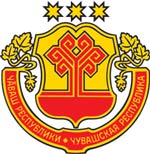 Информационный бюллетеньВестникЯльчикского сельского поселенияЯльчикского районаЧувашской РеспубликиУтвержден Решением Собрания депутатов Яльчикского сельского поселения Яльчикского районаЧувашской Республики от 01.02.2008 г. № 2/4-сЧёваш РеспубликиЕлч.к район.Елч.к ял поселений.нДепутатсен пухёв.ЙЫШЁНУ2019 =?  июл.н 03-м.ш. № 8/1Елч.к ял.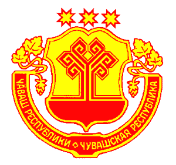 Чувашская  РеспубликаЯльчикский районСобрание депутатовЯльчикскогосельского поселенияРЕШЕНИЕ«03» июля 2019 г.  № 8/1село ЯльчикиПрогнозируемые объемы 
поступлений доходов в бюджет Яльчикского сельского поселения Яльчикского района Чувашской Республики на 2019 год Прогнозируемые объемы 
поступлений доходов в бюджет Яльчикского сельского поселения Яльчикского района Чувашской Республики на 2019 год Прогнозируемые объемы 
поступлений доходов в бюджет Яльчикского сельского поселения Яльчикского района Чувашской Республики на 2019 год Прогнозируемые объемы 
поступлений доходов в бюджет Яльчикского сельского поселения Яльчикского района Чувашской Республики на 2019 год Прогнозируемые объемы 
поступлений доходов в бюджет Яльчикского сельского поселения Яльчикского района Чувашской Республики на 2019 год (рублей)(рублей)Код бюджетной классификацииНаименование доходовНаименование доходовНаименование доходовСуммаСумма122233ДОХОДЫ - всегоДОХОДЫ - всегоДОХОДЫ - всего21 249 126,0121 249 126,01в том числе:в том числе:в том числе:10000000000000000НАЛОГОВЫЕ И НЕНАЛОГОВЫЕ ДОХОДЫ, всегоНАЛОГОВЫЕ И НЕНАЛОГОВЫЕ ДОХОДЫ, всегоНАЛОГОВЫЕ И НЕНАЛОГОВЫЕ ДОХОДЫ, всего5 844 600,005 844 600,00в том числе:в том числе:в том числе:10100000000000000НАЛОГИ НА ПРИБЫЛЬ, ДОХОДЫ, всегоНАЛОГИ НА ПРИБЫЛЬ, ДОХОДЫ, всегоНАЛОГИ НА ПРИБЫЛЬ, ДОХОДЫ, всего1 365 000,001 365 000,00из них:из них:из них:10102000010000110налог на доходы физических лицналог на доходы физических лицналог на доходы физических лиц1 365 000,001 365 000,0010300000000000000НАЛОГИ НА ТОВАРЫ (РАБОТЫ, УСЛУГИ), РЕАЛИЗУЕМЫЕ НА ТЕРРИТОРИИ РОССИЙСКОЙ ФЕДЕРАЦИИ, всегоНАЛОГИ НА ТОВАРЫ (РАБОТЫ, УСЛУГИ), РЕАЛИЗУЕМЫЕ НА ТЕРРИТОРИИ РОССИЙСКОЙ ФЕДЕРАЦИИ, всегоНАЛОГИ НА ТОВАРЫ (РАБОТЫ, УСЛУГИ), РЕАЛИЗУЕМЫЕ НА ТЕРРИТОРИИ РОССИЙСКОЙ ФЕДЕРАЦИИ, всего541 000,00541 000,00из них:из них:из них:10302000010000110Акцизы по подакцизным товарам (продукции), производимым на территории Российской ФедерацииАкцизы по подакцизным товарам (продукции), производимым на территории Российской ФедерацииАкцизы по подакцизным товарам (продукции), производимым на территории Российской Федерации541 000,00541 000,0010500000000000000НАЛОГИ НА СОВОКУПНЫЙ ДОХОД, всегоНАЛОГИ НА СОВОКУПНЫЙ ДОХОД, всегоНАЛОГИ НА СОВОКУПНЫЙ ДОХОД, всего240 000,00240 000,00из них:из них:из них:10503000010000110Единый сельскохозяйственный налогЕдиный сельскохозяйственный налогЕдиный сельскохозяйственный налог240 000,00240 000,0010600000000000000НАЛОГИ НА ИМУЩЕСТВО, всегоНАЛОГИ НА ИМУЩЕСТВО, всегоНАЛОГИ НА ИМУЩЕСТВО, всего3 300 000,003 300 000,00из них:из них:из них:10601000000000110налог на имущество физических лицналог на имущество физических лицналог на имущество физических лиц1 100 000,001 100 000,0010606000000000110земельный налогземельный налогземельный налог2 200 000,002 200 000,0011100000000000000ДОХОДЫ ОТ ИСПОЛЬЗОВАНИЯ ИМУЩЕСТВА, НАХОДЯЩЕГОСЯ В ГОСУДАРСТВЕННОЙ И МУНИЦИПАЛЬНОЙ СОБСТВЕННОСТИ, всегоДОХОДЫ ОТ ИСПОЛЬЗОВАНИЯ ИМУЩЕСТВА, НАХОДЯЩЕГОСЯ В ГОСУДАРСТВЕННОЙ И МУНИЦИПАЛЬНОЙ СОБСТВЕННОСТИ, всегоДОХОДЫ ОТ ИСПОЛЬЗОВАНИЯ ИМУЩЕСТВА, НАХОДЯЩЕГОСЯ В ГОСУДАРСТВЕННОЙ И МУНИЦИПАЛЬНОЙ СОБСТВЕННОСТИ, всего398 600,00398 600,00из них:из них:из них:11105020000000120доходы, получаемые в виде арендной платы за земли после разграничения государственной собственности на землю, а также средства от продажи права на заключение договоров аренды указанных земельных участков (за исключением земельных участков бюджетных и автономных учреждений)доходы, получаемые в виде арендной платы за земли после разграничения государственной собственности на землю, а также средства от продажи права на заключение договоров аренды указанных земельных участков (за исключением земельных участков бюджетных и автономных учреждений)доходы, получаемые в виде арендной платы за земли после разграничения государственной собственности на землю, а также средства от продажи права на заключение договоров аренды указанных земельных участков (за исключением земельных участков бюджетных и автономных учреждений)85 000,0085 000,0011105030000000120доходы от сдачи в аренду имущества, находящегося в оперативном управлении органов государственной власти, органов местного самоуправления, государственных внебюджетных фондов и созданных ими учреждений (за исключением имущества бюджетных и автономных учреждений)доходы от сдачи в аренду имущества, находящегося в оперативном управлении органов государственной власти, органов местного самоуправления, государственных внебюджетных фондов и созданных ими учреждений (за исключением имущества бюджетных и автономных учреждений)доходы от сдачи в аренду имущества, находящегося в оперативном управлении органов государственной власти, органов местного самоуправления, государственных внебюджетных фондов и созданных ими учреждений (за исключением имущества бюджетных и автономных учреждений)11 900,0011 900,0011105070000000120доходы от сдачи в аренду имущества, составляющего государственную (муниципальную) казну (за исключением земельных участков) учреждений, а также имущества государственных и муниципальных унитарных предприятий, в том числе казенных)доходы от сдачи в аренду имущества, составляющего государственную (муниципальную) казну (за исключением земельных участков) учреждений, а также имущества государственных и муниципальных унитарных предприятий, в том числе казенных)доходы от сдачи в аренду имущества, составляющего государственную (муниципальную) казну (за исключением земельных участков) учреждений, а также имущества государственных и муниципальных унитарных предприятий, в том числе казенных)287 700,00287 700,0011109040000000120прочие поступления от использования имущества, находящегося в государственной и муниципальной собственности (за исключением имущества бюджетных и автономных учреждений, а также имущества государственных и муниципальных унитарных предприятий, в том числе казенных)прочие поступления от использования имущества, находящегося в государственной и муниципальной собственности (за исключением имущества бюджетных и автономных учреждений, а также имущества государственных и муниципальных унитарных предприятий, в том числе казенных)прочие поступления от использования имущества, находящегося в государственной и муниципальной собственности (за исключением имущества бюджетных и автономных учреждений, а также имущества государственных и муниципальных унитарных предприятий, в том числе казенных)14 000,0014 000,0020000000000000000БЕЗВОЗМЕЗДНЫЕ ПОСТУПЛЕНИЯ, всегоБЕЗВОЗМЕЗДНЫЕ ПОСТУПЛЕНИЯ, всегоБЕЗВОЗМЕЗДНЫЕ ПОСТУПЛЕНИЯ, всего15 404 526,0115 404 526,0120200000000000000БЕЗВОЗМЕЗДНЫЕ ПОСТУПЛЕНИЯ ОТ ДРУГИХ БЮДЖЕТОВ БЮДЖЕТНОЙ СИСТЕМЫ РОССИЙСКОЙ ФЕДЕРАЦИИ, всегоБЕЗВОЗМЕЗДНЫЕ ПОСТУПЛЕНИЯ ОТ ДРУГИХ БЮДЖЕТОВ БЮДЖЕТНОЙ СИСТЕМЫ РОССИЙСКОЙ ФЕДЕРАЦИИ, всегоБЕЗВОЗМЕЗДНЫЕ ПОСТУПЛЕНИЯ ОТ ДРУГИХ БЮДЖЕТОВ БЮДЖЕТНОЙ СИСТЕМЫ РОССИЙСКОЙ ФЕДЕРАЦИИ, всего15 151 907,9515 151 907,95в том числе:в том числе:в том числе:20210000000000150Дотации бюджетам бюджетной системы Российской Федерации, всегоДотации бюджетам бюджетной системы Российской Федерации, всегоДотации бюджетам бюджетной системы Российской Федерации, всего7 766 138,007 766 138,00из них:из них:из них:20215001100000150дотации бюджетам сельских поселений на выравнивание бюджетной обеспеченностидотации бюджетам сельских поселений на выравнивание бюджетной обеспеченностидотации бюджетам сельских поселений на выравнивание бюджетной обеспеченности3 147 500,003 147 500,0020215002100000150дотации бюджетам сельских поселений на поддержку мер по обеспечению сбалансированности бюджетовдотации бюджетам сельских поселений на поддержку мер по обеспечению сбалансированности бюджетовдотации бюджетам сельских поселений на поддержку мер по обеспечению сбалансированности бюджетов4 618 638,004 618 638,0020220000000000150Субсидии бюджетам бюджетной системы Российской Федерации (межбюджетные субсидии)Субсидии бюджетам бюджетной системы Российской Федерации (межбюджетные субсидии)Субсидии бюджетам бюджетной системы Российской Федерации (межбюджетные субсидии)7 199 432,957 199 432,9520230000000000150Субвенции бюджетам бюджетной системы Российской ФедерацииСубвенции бюджетам бюджетной системы Российской ФедерацииСубвенции бюджетам бюджетной системы Российской Федерации186 337,00186 337,0020700000000000000ПРОЧИЕ БЕЗВОЗМЕЗДНЫЕ ПОСТУПЛЕНИЯПРОЧИЕ БЕЗВОЗМЕЗДНЫЕ ПОСТУПЛЕНИЯПРОЧИЕ БЕЗВОЗМЕЗДНЫЕ ПОСТУПЛЕНИЯ252 618,06»;252 618,06»;ИЗМЕНЕНИЕраспределения бюджетных ассигнований по разделам, подразделам, целевым статьям (муниципальным программам Яльчикского сельского поселения Яльчикского района Чувашской Республики и непрограммным направлениям деятельности) и группам  (группам и подгруппам) видов расходов классификации расходов бюджета Яльчикского сельского поселения Яльчикского района Чувашской Республики на 2019 год, предусмотренного приложениями 5-52 к решению Собрания депутатов Яльчикского сельского поселения Яльчикского района Чувашской Республики "О бюджете Яльчикского сельского поселения Яльчикского района Чувашской Республики на 2019 год и на плановый период 2020 и 2021 годов"ИЗМЕНЕНИЕраспределения бюджетных ассигнований по разделам, подразделам, целевым статьям (муниципальным программам Яльчикского сельского поселения Яльчикского района Чувашской Республики и непрограммным направлениям деятельности) и группам  (группам и подгруппам) видов расходов классификации расходов бюджета Яльчикского сельского поселения Яльчикского района Чувашской Республики на 2019 год, предусмотренного приложениями 5-52 к решению Собрания депутатов Яльчикского сельского поселения Яльчикского района Чувашской Республики "О бюджете Яльчикского сельского поселения Яльчикского района Чувашской Республики на 2019 год и на плановый период 2020 и 2021 годов"ИЗМЕНЕНИЕраспределения бюджетных ассигнований по разделам, подразделам, целевым статьям (муниципальным программам Яльчикского сельского поселения Яльчикского района Чувашской Республики и непрограммным направлениям деятельности) и группам  (группам и подгруппам) видов расходов классификации расходов бюджета Яльчикского сельского поселения Яльчикского района Чувашской Республики на 2019 год, предусмотренного приложениями 5-52 к решению Собрания депутатов Яльчикского сельского поселения Яльчикского района Чувашской Республики "О бюджете Яльчикского сельского поселения Яльчикского района Чувашской Республики на 2019 год и на плановый период 2020 и 2021 годов"ИЗМЕНЕНИЕраспределения бюджетных ассигнований по разделам, подразделам, целевым статьям (муниципальным программам Яльчикского сельского поселения Яльчикского района Чувашской Республики и непрограммным направлениям деятельности) и группам  (группам и подгруппам) видов расходов классификации расходов бюджета Яльчикского сельского поселения Яльчикского района Чувашской Республики на 2019 год, предусмотренного приложениями 5-52 к решению Собрания депутатов Яльчикского сельского поселения Яльчикского района Чувашской Республики "О бюджете Яльчикского сельского поселения Яльчикского района Чувашской Республики на 2019 год и на плановый период 2020 и 2021 годов"ИЗМЕНЕНИЕраспределения бюджетных ассигнований по разделам, подразделам, целевым статьям (муниципальным программам Яльчикского сельского поселения Яльчикского района Чувашской Республики и непрограммным направлениям деятельности) и группам  (группам и подгруппам) видов расходов классификации расходов бюджета Яльчикского сельского поселения Яльчикского района Чувашской Республики на 2019 год, предусмотренного приложениями 5-52 к решению Собрания депутатов Яльчикского сельского поселения Яльчикского района Чувашской Республики "О бюджете Яльчикского сельского поселения Яльчикского района Чувашской Республики на 2019 год и на плановый период 2020 и 2021 годов"ИЗМЕНЕНИЕраспределения бюджетных ассигнований по разделам, подразделам, целевым статьям (муниципальным программам Яльчикского сельского поселения Яльчикского района Чувашской Республики и непрограммным направлениям деятельности) и группам  (группам и подгруппам) видов расходов классификации расходов бюджета Яльчикского сельского поселения Яльчикского района Чувашской Республики на 2019 год, предусмотренного приложениями 5-52 к решению Собрания депутатов Яльчикского сельского поселения Яльчикского района Чувашской Республики "О бюджете Яльчикского сельского поселения Яльчикского района Чувашской Республики на 2019 год и на плановый период 2020 и 2021 годов"(рублей)(рублей)(рублей)(рублей)(рублей)(рублей)НаименованиеРазделПодразделЦелевая статья (муниципальные программы)Группа (группа и подгруппа) вида расходовСумма (увеличение, уменьшение(-))123456Всего2 072 571,06Национальная экономика042 329 165,00Дорожное хозяйство (дорожные фонды)04092 329 165,00Муниципальная программа "Развитие транспортной системы"0409Ч2000000002 329 165,00Подпрограмма "Безопасные и качественные автомобильные дороги" муниципальной программы "Развитие транспортной системы"0409Ч2100000002 329 165,0004096 000 965,00Капитальный ремонт  и ремонт автомобильных дорог общего пользования местного значения в границах  населенных пунктов  поселений0409Ч2104742606 000 965,00Закупка товаров, работ и услуг для обеспечения государственных (муниципальных) нужд0409Ч2104742602006 000 965,00Иные закупки товаров, работ и услуг для обеспечения государственных (муниципальных) нужд0409Ч2104742602406 000 965,00Основное мероприятие "Мероприятия, реализуемые с привлечением межбюджетных трансфертов бюджетам другого уровня"0409Ч210300000-3 671 800,00Осуществление дорожной деятельности, кроме деятельности по строительству, в отношении автомобильных дорог местного значения в границах населенных пунктов поселения0409Ч210374190-3 671 800,00Закупка товаров, работ и услуг для обеспечения государственных (муниципальных) нужд0409Ч210374190200-3 671 800,00Иные закупки товаров, работ и услуг для обеспечения государственных (муниципальных) нужд0409Ч210374190240-3 671 800,00Жилищно-коммунальное хозяйство05743 406,06Благоустройство0503743 406,06Муниципальная  программа "Формирование современной городской среды на территории Чувашской Республики"0503A500000000-443 941,94Подпрограмма "Благоустройство дворовых и общественых территорий" муниципальной программы "Формирование современной городской среды на территории Чувашской Республики"0503A510000000-443 941,94Основное мероприятие "Содействие благоустройству населенных пунктов Чувашской Республики"0503A510200000-446 754,59Реализация мероприятий по благоустройству территории0503A510277420-446 754,59Закупка товаров, работ и услуг для обеспечения государственных (муниципальных) нужд0503A510277420200-446 754,59Иные закупки товаров, работ и услуг для обеспечения государственных (муниципальных) нужд0503A510277420240-446 754,59Основное мероприятие "Реализация мероприятий регионального проекта "Формирование комфортной городской среды"0503A51F2000002 812,65Реализация программ формирования современной городской среды0503A51F2555502 812,65Закупка товаров, работ и услуг для обеспечения государственных (муниципальных) нужд0503A51F2555502002 812,65Иные закупки товаров, работ и услуг для обеспечения государственных (муниципальных) нужд0503A51F2555502402 812,65Муниципальная программа  "Развитие сельского хозяйства и регулирование рынка сельскохозяйственной продукции, сырья и продовольствия" 0503Ц9000000001 187 348,00Подпрограмма "Устойчивое развитие сельских территорий Чувашской Республики" муниципальной программы "Развитие сельского хозяйства и регулирование рынка сельскохозяйственной продукции, сырья и продовольствия"0503Ц9900000001 187 348,00Основное мероприятие "Комплексное обустройство населенных пунктов, расположенных в сельской местности, объектами социальной и инженерной инфраструктуры, а также строительство и реконструкция автомобильных дорог"0503Ц9902000001 187 348,00Реализация проектов развития общественной инфраструктуры, основанных на местных инициативах0503Ц9902S65701 187 348,00Закупка товаров, работ и услуг для обеспечения государственных (муниципальных) нужд0503Ц9902S65702001 187 348,00Иные закупки товаров, работ и услуг для обеспечения государственных (муниципальных) нужд0503Ц9902S65702401 187 348,00Другие вопросы в области жилищно-коммунального хозяйства05050,00Муниципальная программа "Обеспечение граждан в Чувашской Республике доступным и комфортным жильем"0505A2000000000,00Подпрограмма "Поддержка строительства жилья в Чувашской Республике"муниципальной программы "Обеспечение граждан в Чувашской Республике доступным и комфортным жильем"0505A2100000000,00Основное мероприятие "Обеспечение граждан доступным жильем"0505A2103000001 157,00Осуществление государственных полномочий Чувашской Республики по ведению учета граждан, нуждающихся в жилых помещениях и имеющих право на государственную поддержку за счет средств республиканского бюджета Чувашской Республики на строительство (приобретение) жилых помещений, по регистрации и учету граждан, имеющих право на получение социальных выплат для приобретения жилья в связи с переселением из районов Крайнего Севера и приравненных к ним местностей, по расчету и предоставлению муниципальными районами субвенций бюджетам поселений для осуществления указанных государственных полномочий и полномочий по ведению учета граждан, проживающих в сельской местности, нуждающихся в жилых помещениях и имеющих право на государственную поддержку в форме социальных выплат на строительство (приобретение) жилых помещений в сельской местности в рамках устойчивого развития сельских территорий0505A2103129801 157,00Закупка товаров, работ и услуг для обеспечения государственных (муниципальных) нужд0505A2103129802001 157,00Иные закупки товаров, работ и услуг для обеспечения государственных (муниципальных) нужд0505A2103129802401 157,00Основное мероприятие "Реализация отдельных мероприятий регионального проекта "Жилье"0505A21F100000-1 157,00Осуществление государственных полномочий Чувашской Республики по ведению учета граждан, нуждающихся в жилых помещениях и имеющих право на государственную поддержку за счет средств республиканского бюджета Чувашской Республики на строительство (приобретение) жилых помещений, по регистрации и учету граждан, имеющих право на получение социальных выплат для приобретения жилья в связи с переселением из районов Крайнего Севера и приравненных к ним местностей, по расчету и предоставлению муниципальными районами субвенций бюджетам поселений для осуществления указанных государственных полномочий и полномочий по ведению учета граждан, проживающих в сельской местности, нуждающихся в жилых помещениях и имеющих право на государственную поддержку в форме социальных выплат на строительство (приобретение) жилых помещений в сельской местности в рамках устойчивого развития сельских территорий0505A21F112980-1 157,00Закупка товаров, работ и услуг для обеспечения государственных (муниципальных) нужд0505A21F112980200-1 157,00Иные закупки товаров, работ и услуг для обеспечения государственных (муниципальных) нужд0505A21F112980240-1 157,00Культура, кинематография08-1 000 000,00Культура0801-1 000 000,00Муниципальная программа "Развитие культуры и туризма" 0801Ц400000000-1 000 000,00Подпрограмма "Развитие культуры в Чувашской Республике" муниципальной программы "Развитие культуры и туризма"0801Ц410000000-1 000 000,00Основное мероприятие "Сохранение и развитие народного творчества"0801Ц410700000-1 000 000,00Обеспечение деятельности учреждений в сфере культурно-досугового обслуживания населения0801Ц410740390-1 000 000,00Межбюджетные трансферты0801Ц410740390500-1 000 000,00Иные межбюджетные трансферты0801Ц410740390540-1 000 000,00»;ИЗМЕНЕНИЕбюджетных ассигнований по целевым статьям (муниципальным программам Яльчикского сельского поселения Яльчикского района Чувашской Республики и непрограммным направлениям деятельности), группам  (группам и подгруппам) видов расходов, разделам, подразделам  классификации расходов бюджета Яльчикского сельского поселения Яльчикского района Чувашской Республики на 2019 год, предусмотренного приложениями 7-72  к решению Собрания депутатов Яльчикского сельского поселения Яльчикского района Чувашской Республики "О бюджете Яльчикского сельского поселения Яльчикского района Чувашской Республики на 2019 год и на плановый период 2020 и 2021 годов"ИЗМЕНЕНИЕбюджетных ассигнований по целевым статьям (муниципальным программам Яльчикского сельского поселения Яльчикского района Чувашской Республики и непрограммным направлениям деятельности), группам  (группам и подгруппам) видов расходов, разделам, подразделам  классификации расходов бюджета Яльчикского сельского поселения Яльчикского района Чувашской Республики на 2019 год, предусмотренного приложениями 7-72  к решению Собрания депутатов Яльчикского сельского поселения Яльчикского района Чувашской Республики "О бюджете Яльчикского сельского поселения Яльчикского района Чувашской Республики на 2019 год и на плановый период 2020 и 2021 годов"ИЗМЕНЕНИЕбюджетных ассигнований по целевым статьям (муниципальным программам Яльчикского сельского поселения Яльчикского района Чувашской Республики и непрограммным направлениям деятельности), группам  (группам и подгруппам) видов расходов, разделам, подразделам  классификации расходов бюджета Яльчикского сельского поселения Яльчикского района Чувашской Республики на 2019 год, предусмотренного приложениями 7-72  к решению Собрания депутатов Яльчикского сельского поселения Яльчикского района Чувашской Республики "О бюджете Яльчикского сельского поселения Яльчикского района Чувашской Республики на 2019 год и на плановый период 2020 и 2021 годов"ИЗМЕНЕНИЕбюджетных ассигнований по целевым статьям (муниципальным программам Яльчикского сельского поселения Яльчикского района Чувашской Республики и непрограммным направлениям деятельности), группам  (группам и подгруппам) видов расходов, разделам, подразделам  классификации расходов бюджета Яльчикского сельского поселения Яльчикского района Чувашской Республики на 2019 год, предусмотренного приложениями 7-72  к решению Собрания депутатов Яльчикского сельского поселения Яльчикского района Чувашской Республики "О бюджете Яльчикского сельского поселения Яльчикского района Чувашской Республики на 2019 год и на плановый период 2020 и 2021 годов"ИЗМЕНЕНИЕбюджетных ассигнований по целевым статьям (муниципальным программам Яльчикского сельского поселения Яльчикского района Чувашской Республики и непрограммным направлениям деятельности), группам  (группам и подгруппам) видов расходов, разделам, подразделам  классификации расходов бюджета Яльчикского сельского поселения Яльчикского района Чувашской Республики на 2019 год, предусмотренного приложениями 7-72  к решению Собрания депутатов Яльчикского сельского поселения Яльчикского района Чувашской Республики "О бюджете Яльчикского сельского поселения Яльчикского района Чувашской Республики на 2019 год и на плановый период 2020 и 2021 годов"ИЗМЕНЕНИЕбюджетных ассигнований по целевым статьям (муниципальным программам Яльчикского сельского поселения Яльчикского района Чувашской Республики и непрограммным направлениям деятельности), группам  (группам и подгруппам) видов расходов, разделам, подразделам  классификации расходов бюджета Яльчикского сельского поселения Яльчикского района Чувашской Республики на 2019 год, предусмотренного приложениями 7-72  к решению Собрания депутатов Яльчикского сельского поселения Яльчикского района Чувашской Республики "О бюджете Яльчикского сельского поселения Яльчикского района Чувашской Республики на 2019 год и на плановый период 2020 и 2021 годов"ИЗМЕНЕНИЕбюджетных ассигнований по целевым статьям (муниципальным программам Яльчикского сельского поселения Яльчикского района Чувашской Республики и непрограммным направлениям деятельности), группам  (группам и подгруппам) видов расходов, разделам, подразделам  классификации расходов бюджета Яльчикского сельского поселения Яльчикского района Чувашской Республики на 2019 год, предусмотренного приложениями 7-72  к решению Собрания депутатов Яльчикского сельского поселения Яльчикского района Чувашской Республики "О бюджете Яльчикского сельского поселения Яльчикского района Чувашской Республики на 2019 год и на плановый период 2020 и 2021 годов"(рублей)(рублей)(рублей)(рублей)(рублей)(рублей)(рублей)НаименованиеЦелевая статья (муниципальные программы)Группа (группа и подгруппа) вида расходовРазделПодразделСумма (увеличение, уменьшение(-))1234567Всего2 072 571,061.Муниципальная программа "Обеспечение граждан в Чувашской Республике доступным и комфортным жильем"A2000000000,001.1.Подпрограмма "Поддержка строительства жилья в Чувашской Республике"муниципальной программы "Обеспечение граждан в Чувашской Республике доступным и комфортным жильем"A2100000000,00Основное мероприятие "Обеспечение граждан доступным жильем"A2103000001 157,00Осуществление государственных полномочий Чувашской Республики по ведению учета граждан, нуждающихся в жилых помещениях и имеющих право на государственную поддержку за счет средств республиканского бюджета Чувашской Республики на строительство (приобретение) жилых помещений, по регистрации и учету граждан, имеющих право на получение социальных выплат для приобретения жилья в связи с переселением из районов Крайнего Севера и приравненных к ним местностей, по расчету и предоставлению муниципальными районами субвенций бюджетам поселений для осуществления указанных государственных полномочий и полномочий по ведению учета граждан, проживающих в сельской местности, нуждающихся в жилых помещениях и имеющих право на государственную поддержку в форме социальных выплат на строительство (приобретение) жилых помещений в сельской местности в рамках устойчивого развития сельских территорийA2103129801 157,00Закупка товаров, работ и услуг для обеспечения государственных (муниципальных) нуждA2103129802001 157,00Иные закупки товаров, работ и услуг для обеспечения государственных (муниципальных) нуждA2103129802401 157,00Жилищно-коммунальное хозяйствоA210312980240051 157,00Другие вопросы в области жилищно-коммунального хозяйстваA21031298024005051 157,00Основное мероприятие "Реализация отдельных мероприятий регионального проекта "Жилье"A21F100000-1 157,00Осуществление государственных полномочий Чувашской Республики по ведению учета граждан, нуждающихся в жилых помещениях и имеющих право на государственную поддержку за счет средств республиканского бюджета Чувашской Республики на строительство (приобретение) жилых помещений, по регистрации и учету граждан, имеющих право на получение социальных выплат для приобретения жилья в связи с переселением из районов Крайнего Севера и приравненных к ним местностей, по расчету и предоставлению муниципальными районами субвенций бюджетам поселений для осуществления указанных государственных полномочий и полномочий по ведению учета граждан, проживающих в сельской местности, нуждающихся в жилых помещениях и имеющих право на государственную поддержку в форме социальных выплат на строительство (приобретение) жилых помещений в сельской местности в рамках устойчивого развития сельских территорийA21F112980-1 157,00Закупка товаров, работ и услуг для обеспечения государственных (муниципальных) нуждA21F112980200-1 157,00Иные закупки товаров, работ и услуг для обеспечения государственных (муниципальных) нуждA21F112980240-1 157,00Жилищно-коммунальное хозяйствоA21F11298024005-1 157,00Другие вопросы в области жилищно-коммунального хозяйстваA21F1129802400505-1 157,002.Муниципальная  программа "Формирование современной городской среды на территории Чувашской Республики"A500000000-443 941,942.1.Подпрограмма "Благоустройство дворовых и общественых территорий" муниципальной программы "Формирование современной городской среды на территории Чувашской Республики"A510000000-443 941,94Основное мероприятие "Содействие благоустройству населенных пунктов Чувашской Республики"A510200000-446 754,59Реализация мероприятий по благоустройству территорииA510277420-446 754,59Закупка товаров, работ и услуг для обеспечения государственных (муниципальных) нуждA510277420200-446 754,59Иные закупки товаров, работ и услуг для обеспечения государственных (муниципальных) нуждA510277420240-446 754,59Жилищно-коммунальное хозяйствоA51027742024005-446 754,59БлагоустройствоA5102774202400503-446 754,59Основное мероприятие "Реализация мероприятий регионального проекта "Формирование комфортной городской среды"A51F2000002 812,65Реализация программ формирования современной городской средыA51F2555502 812,65Закупка товаров, работ и услуг для обеспечения государственных (муниципальных) нуждA51F2555502002 812,65Иные закупки товаров, работ и услуг для обеспечения государственных (муниципальных) нуждA51F2555502402 812,65Жилищно-коммунальное хозяйствоA51F255550240052 812,65БлагоустройствоA51F25555024005032 812,653.Муниципальная программа "Развитие культуры и туризма" Ц400000000-1 000 000,003.1.Подпрограмма "Развитие культуры в Чувашской Республике" муниципальной программы "Развитие культуры и туризма"Ц410000000-1 000 000,00Основное мероприятие "Сохранение и развитие народного творчества"Ц410700000-1 000 000,00Обеспечение деятельности учреждений в сфере культурно-досугового обслуживания населенияЦ410740390-1 000 000,00Межбюджетные трансфертыЦ410740390500-1 000 000,00Иные межбюджетные трансфертыЦ410740390540-1 000 000,00Культура, кинематографияЦ41074039054008-1 000 000,00КультураЦ4107403905400801-1 000 000,004.Муниципальная программа  "Развитие сельского хозяйства и регулирование рынка сельскохозяйственной продукции, сырья и продовольствия" Ц9000000001 187 348,004.1.Подпрограмма "Устойчивое развитие сельских территорий Чувашской Республики" муниципальной программы "Развитие сельского хозяйства и регулирование рынка сельскохозяйственной продукции, сырья и продовольствия"Ц9900000001 187 348,00Основное мероприятие "Комплексное обустройство населенных пунктов, расположенных в сельской местности, объектами социальной и инженерной инфраструктуры, а также строительство и реконструкция автомобильных дорог"Ц9902000001 187 348,00Реализация проектов развития общественной инфраструктуры, основанных на местных инициативахЦ9902S65701 187 348,00Закупка товаров, работ и услуг для обеспечения государственных (муниципальных) нуждЦ9902S65702001 187 348,00Иные закупки товаров, работ и услуг для обеспечения государственных (муниципальных) нуждЦ9902S65702401 187 348,00Жилищно-коммунальное хозяйствоЦ9902S6570240051 187 348,00БлагоустройствоЦ9902S657024005031 187 348,005.Муниципальная программа "Развитие транспортной системы"Ч2000000002 329 165,005.1.Подпрограмма "Безопасные и качественные автомобильные дороги" муниципальной программы "Развитие транспортной системы"Ч2100000002 329 165,006 000 965,00Капитальный ремонт  и ремонт автомобильных дорог общего пользования местного значения в границах  населенных пунктов  поселенийЧ2104742606 000 965,00Закупка товаров, работ и услуг для обеспечения государственных (муниципальных) нуждЧ2104742602006 000 965,00Иные закупки товаров, работ и услуг для обеспечения государственных (муниципальных) нуждЧ2104742602406 000 965,00Национальная экономикаЧ210474260240046 000 965,00Дорожное хозяйство (дорожные фонды)Ч21047426024004096 000 965,00Основное мероприятие "Мероприятия, реализуемые с привлечением межбюджетных трансфертов бюджетам другого уровня"Ч210300000-3 671 800,00Осуществление дорожной деятельности, кроме деятельности по строительству, в отношении автомобильных дорог местного значения в границах населенных пунктов поселенияЧ210374190-3 671 800,00Закупка товаров, работ и услуг для обеспечения государственных (муниципальных) нуждЧ210374190200-3 671 800,00Иные закупки товаров, работ и услуг для обеспечения государственных (муниципальных) нуждЧ210374190240-3 671 800,00Национальная экономикаЧ21037419024004-3 671 800,00Дорожное хозяйство (дорожные фонды)Ч2103741902400409-3 671 800,00»;ИЗМЕНЕНИЕведомственной структуры расходов бюджета Яльчикского сельского поселения Яльчикского района Чувашской Республики на 2019 год, предусмотренной приложениями 9-92 к решению Собрания депутатов Яльчикского сельского поселения Яльчикского района Чувашской Республики "О бюджете Яльчикского сельского поселения Яльчикского района Чувашской Республики на 2019 год и на плановый период 2020 и 2021 годов"ИЗМЕНЕНИЕведомственной структуры расходов бюджета Яльчикского сельского поселения Яльчикского района Чувашской Республики на 2019 год, предусмотренной приложениями 9-92 к решению Собрания депутатов Яльчикского сельского поселения Яльчикского района Чувашской Республики "О бюджете Яльчикского сельского поселения Яльчикского района Чувашской Республики на 2019 год и на плановый период 2020 и 2021 годов"ИЗМЕНЕНИЕведомственной структуры расходов бюджета Яльчикского сельского поселения Яльчикского района Чувашской Республики на 2019 год, предусмотренной приложениями 9-92 к решению Собрания депутатов Яльчикского сельского поселения Яльчикского района Чувашской Республики "О бюджете Яльчикского сельского поселения Яльчикского района Чувашской Республики на 2019 год и на плановый период 2020 и 2021 годов"ИЗМЕНЕНИЕведомственной структуры расходов бюджета Яльчикского сельского поселения Яльчикского района Чувашской Республики на 2019 год, предусмотренной приложениями 9-92 к решению Собрания депутатов Яльчикского сельского поселения Яльчикского района Чувашской Республики "О бюджете Яльчикского сельского поселения Яльчикского района Чувашской Республики на 2019 год и на плановый период 2020 и 2021 годов"ИЗМЕНЕНИЕведомственной структуры расходов бюджета Яльчикского сельского поселения Яльчикского района Чувашской Республики на 2019 год, предусмотренной приложениями 9-92 к решению Собрания депутатов Яльчикского сельского поселения Яльчикского района Чувашской Республики "О бюджете Яльчикского сельского поселения Яльчикского района Чувашской Республики на 2019 год и на плановый период 2020 и 2021 годов"ИЗМЕНЕНИЕведомственной структуры расходов бюджета Яльчикского сельского поселения Яльчикского района Чувашской Республики на 2019 год, предусмотренной приложениями 9-92 к решению Собрания депутатов Яльчикского сельского поселения Яльчикского района Чувашской Республики "О бюджете Яльчикского сельского поселения Яльчикского района Чувашской Республики на 2019 год и на плановый период 2020 и 2021 годов"ИЗМЕНЕНИЕведомственной структуры расходов бюджета Яльчикского сельского поселения Яльчикского района Чувашской Республики на 2019 год, предусмотренной приложениями 9-92 к решению Собрания депутатов Яльчикского сельского поселения Яльчикского района Чувашской Республики "О бюджете Яльчикского сельского поселения Яльчикского района Чувашской Республики на 2019 год и на плановый период 2020 и 2021 годов"(рублей)(рублей)(рублей)(рублей)(рублей)(рублей)(рублей)НаименованиеГлавный распорядительРазделПодразделЦелевая статья (муниципальные программы)Группа (группа и подгруппа) вида расходовСумма (увеличение, уменьшение(-))1234567Всего2 072 571,06Администрация Яльчикского сельского поселения Яльчикского района Чувашской Республики9932 072 571,06Национальная экономика993042 329 165,00Дорожное хозяйство (дорожные фонды)99304092 329 165,00Муниципальная программа "Развитие транспортной системы"9930409Ч2000000002 329 165,00Подпрограмма "Безопасные и качественные автомобильные дороги" муниципальной программы "Развитие транспортной системы"9930409Ч2100000002 329 165,0099304096 000 965,00Капитальный ремонт  и ремонт автомобильных дорог общего пользования местного значения в границах  населенных пунктов  поселений9930409Ч2104742606 000 965,00Закупка товаров, работ и услуг для обеспечения государственных (муниципальных) нужд9930409Ч2104742602006 000 965,00Иные закупки товаров, работ и услуг для обеспечения государственных (муниципальных) нужд9930409Ч2104742602406 000 965,00Основное мероприятие "Мероприятия, реализуемые с привлечением межбюджетных трансфертов бюджетам другого уровня"9930409Ч210300000-3 671 800,00Осуществление дорожной деятельности, кроме деятельности по строительству, в отношении автомобильных дорог местного значения в границах населенных пунктов поселения9930409Ч210374190-3 671 800,00Закупка товаров, работ и услуг для обеспечения государственных (муниципальных) нужд9930409Ч210374190200-3 671 800,00Иные закупки товаров, работ и услуг для обеспечения государственных (муниципальных) нужд9930409Ч210374190240-3 671 800,00Жилищно-коммунальное хозяйство99305743 406,06Благоустройство9930503743 406,06Муниципальная  программа "Формирование современной городской среды на территории Чувашской Республики"9930503A500000000-443 941,94Подпрограмма "Благоустройство дворовых и общественых территорий" муниципальной программы "Формирование современной городской среды на территории Чувашской Республики"9930503A510000000-443 941,94Основное мероприятие "Содействие благоустройству населенных пунктов Чувашской Республики"9930503A510200000-446 754,59Реализация мероприятий по благоустройству территории9930503A510277420-446 754,59Закупка товаров, работ и услуг для обеспечения государственных (муниципальных) нужд9930503A510277420200-446 754,59Иные закупки товаров, работ и услуг для обеспечения государственных (муниципальных) нужд9930503A510277420240-446 754,59Основное мероприятие "Реализация мероприятий регионального проекта "Формирование комфортной городской среды"9930503A51F2000002 812,65Реализация программ формирования современной городской среды9930503A51F2555502 812,65Закупка товаров, работ и услуг для обеспечения государственных (муниципальных) нужд9930503A51F2555502002 812,65Иные закупки товаров, работ и услуг для обеспечения государственных (муниципальных) нужд9930503A51F2555502402 812,65Муниципальная программа  "Развитие сельского хозяйства и регулирование рынка сельскохозяйственной продукции, сырья и продовольствия" 9930503Ц9000000001 187 348,00Подпрограмма "Устойчивое развитие сельских территорий Чувашской Республики" муниципальной программы "Развитие сельского хозяйства и регулирование рынка сельскохозяйственной продукции, сырья и продовольствия"9930503Ц9900000001 187 348,00Основное мероприятие "Комплексное обустройство населенных пунктов, расположенных в сельской местности, объектами социальной и инженерной инфраструктуры, а также строительство и реконструкция автомобильных дорог"9930503Ц9902000001 187 348,00Реализация проектов развития общественной инфраструктуры, основанных на местных инициативах9930503Ц9902S65701 187 348,00Закупка товаров, работ и услуг для обеспечения государственных (муниципальных) нужд9930503Ц9902S65702001 187 348,00Иные закупки товаров, работ и услуг для обеспечения государственных (муниципальных) нужд9930503Ц9902S65702401 187 348,00Другие вопросы в области жилищно-коммунального хозяйства99305050,00Муниципальная программа "Обеспечение граждан в Чувашской Республике доступным и комфортным жильем"9930505A2000000000,00Подпрограмма "Поддержка строительства жилья в Чувашской Республике"муниципальной программы "Обеспечение граждан в Чувашской Республике доступным и комфортным жильем"9930505A2100000000,00Основное мероприятие "Обеспечение граждан доступным жильем"9930505A2103000001 157,00Осуществление государственных полномочий Чувашской Республики по ведению учета граждан, нуждающихся в жилых помещениях и имеющих право на государственную поддержку за счет средств республиканского бюджета Чувашской Республики на строительство (приобретение) жилых помещений, по регистрации и учету граждан, имеющих право на получение социальных выплат для приобретения жилья в связи с переселением из районов Крайнего Севера и приравненных к ним местностей, по расчету и предоставлению муниципальными районами субвенций бюджетам поселений для осуществления указанных государственных полномочий и полномочий по ведению учета граждан, проживающих в сельской местности, нуждающихся в жилых помещениях и имеющих право на государственную поддержку в форме социальных выплат на строительство (приобретение) жилых помещений в сельской местности в рамках устойчивого развития сельских территорий9930505A2103129801 157,00Закупка товаров, работ и услуг для обеспечения государственных (муниципальных) нужд9930505A2103129802001 157,00Иные закупки товаров, работ и услуг для обеспечения государственных (муниципальных) нужд9930505A2103129802401 157,00Основное мероприятие "Реализация отдельных мероприятий регионального проекта "Жилье"9930505A21F100000-1 157,00Осуществление государственных полномочий Чувашской Республики по ведению учета граждан, нуждающихся в жилых помещениях и имеющих право на государственную поддержку за счет средств республиканского бюджета Чувашской Республики на строительство (приобретение) жилых помещений, по регистрации и учету граждан, имеющих право на получение социальных выплат для приобретения жилья в связи с переселением из районов Крайнего Севера и приравненных к ним местностей, по расчету и предоставлению муниципальными районами субвенций бюджетам поселений для осуществления указанных государственных полномочий и полномочий по ведению учета граждан, проживающих в сельской местности, нуждающихся в жилых помещениях и имеющих право на государственную поддержку в форме социальных выплат на строительство (приобретение) жилых помещений в сельской местности в рамках устойчивого развития сельских территорий9930505A21F112980-1 157,00Закупка товаров, работ и услуг для обеспечения государственных (муниципальных) нужд9930505A21F112980200-1 157,00Иные закупки товаров, работ и услуг для обеспечения государственных (муниципальных) нужд9930505A21F112980240-1 157,00Культура, кинематография99308-1 000 000,00Культура9930801-1 000 000,00Муниципальная программа "Развитие культуры и туризма" 9930801Ц400000000-1 000 000,00Подпрограмма "Развитие культуры в Чувашской Республике" муниципальной программы "Развитие культуры и туризма"9930801Ц410000000-1 000 000,00Основное мероприятие "Сохранение и развитие народного творчества"9930801Ц410700000-1 000 000,00Обеспечение деятельности учреждений в сфере культурно-досугового обслуживания населения9930801Ц410740390-1 000 000,00Межбюджетные трансферты9930801Ц410740390500-1 000 000,00Иные межбюджетные трансферты9930801Ц410740390540-1 000 000,00»;ИСТОЧНИКИИСТОЧНИКИИСТОЧНИКИИСТОЧНИКИвнутреннего финансирования дефицита бюджета Яльчикского сельского поселения Яльчикского района Чувашской Республики на 2019 годвнутреннего финансирования дефицита бюджета Яльчикского сельского поселения Яльчикского района Чувашской Республики на 2019 годвнутреннего финансирования дефицита бюджета Яльчикского сельского поселения Яльчикского района Чувашской Республики на 2019 годвнутреннего финансирования дефицита бюджета Яльчикского сельского поселения Яльчикского района Чувашской Республики на 2019 год(рублей)Код бюджетной классификации Российской ФедерацииНаименованиеНаименованиеСуммаСуммаСуммаСуммаКод бюджетной классификации Российской ФедерацииНаименованиеНаименованиеСуммаСуммаСуммаСумма000 01 02 00 00 00 0000 000Кредиты кредитных организаций в валюте Российской ФедерацииКредиты кредитных организаций в валюте Российской Федерации----000 01 03 00 00 00 0000 000Бюджетные кредиты от других бюджетов бюджетной системы Российской ФедерацииБюджетные кредиты от других бюджетов бюджетной системы Российской Федерации----000 01 05 00 00 00 0000 000Изменение остатков средств на счетах по учету средств бюджетаИзменение остатков средств на счетах по учету средств бюджета723 931,00723 931,00723 931,00723 931,00000 01 06 04 00 00 0000 000Исполнение муниципальных гарантий в валюте Российской ФедерацииИсполнение муниципальных гарантий в валюте Российской Федерации----Итого:Итого:723 931,00».723 931,00».723 931,00».723 931,00».Чёваш РеспубликиЕлч.к район.Елч.к ял поселений.нДепутатсен пухёв.ЙЫШЁНУ2019 =?  июл.н 03-м.ш. № 8/2  Елч.к ял.Чувашская  РеспубликаЯльчикский районСобрание депутатовЯльчикскогосельского поселенияРЕШЕНИЕ«03» июля  2019 г  № 8/2 село ЯльчикиУтвержденРешениемСобрания депутатовЯльчикского сельского поселения Яльчикского района Чувашской Республикиот 03 июля 2019 года N 8/2Чёваш РеспубликиЕлч.к район.Елч.к ял поселений.нДепутатсен пухёв.ЙЫШЁНУ2019  июл.н 03-м.ш. № 8/3  Елч.к ял.Чувашская  РеспубликаЯльчикский районСобрание депутатовЯльчикскогосельского поселенияРЕШЕНИЕ  «03» июля  2019 г.  № 8/3  село ЯльчикиЧёваш РеспубликиЕлч.к район.Елч.к ял поселений.нДепутатсен пухёв.ЙЫШЁНУ2019  июл.н 03-м.ш. № 8/4  Елч.к ял.Чувашская  РеспубликаЯльчикский районСобрание депутатовЯльчикскогосельского поселенияРЕШЕНИЕ    «03» июля  2019 г.  № 8/4  село ЯльчикиЧёваш РеспубликиЕлч.к район.Елч.к		ял поселений.н администраций.ЙЫШЁНУ2019 =. июл.н 03-м.ш. №87  Елч.к ял.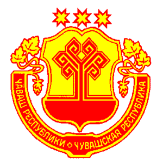 Чувашская РеспубликаЯльчикский районАдминистрацияЯльчикского сельского поселенияПОСТАНОВЛЕНИЕ«03» июля 2019 г. №87село ЯльчикиЧувашская РеспубликаЯльчикский районАдминистрацияЯльчикского сельского поселенияПОСТАНОВЛЕНИЕ«03» июля 2019 г. №87село Яльчики